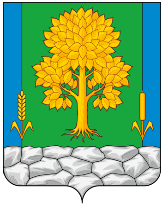 Российская ФедерацияКЕМЕРОВСКАЯ ОБЛАСТЬ - КУЗБАССТопкинский муниципальный округАДМИНИСТРАЦИЯ ТОПКИНСКОГО МУНИЦИПАЛЬНОГО округаПОСТАНОВЛЕНИЕот 26 марта 2024 года № 492-пг.ТопкиО признании утративших силу нормативных правовых актов администрации Топкинского муниципального округаВ соответствие Федеральным законом от 06.10.2003 № 131-ФЗ «Об общих принципах организации местного самоуправления в Российской Федерации», Уставом муниципального образования Топкинский муниципальный округ Кемеровской области – Кузбасса, в связи с приведением нормативных правовых актов в соответствие: Признать утратившим силу:- постановление администрации Топкинского муниципального округа от 25.06.2020 № 515-п «Об утверждении муниципальной конкурсной комиссии по проведению конкурсного отбора в целях оказания поддержки субъектам малого и среднего предпринимательства, организациям, образующим инфраструктуру поддержки субъектов малого и среднего предпринимательства»;- постановление администрации Топкинского муниципального округа от 20.04.2023 № 615-п «О внесении изменений в постановление администрации Топкинского муниципального округа от 25.06.2020 № 515-п «Об утверждении муниципальной конкурсной комиссии по проведению конкурсного отбора в целях оказания поддержки субъектам малого и среднего предпринимательства, организациям, образующим инфраструктуру поддержки субъектов малого и среднего предпринимательства».2. Контроль за исполнением постановления возложить на первого заместителя главы Топкинского муниципального округа по инвестициям, имущественным отношениям и развитию бизнеса О.А. Шкробко.          3. Постановление вступает в силу после официального обнародования.Глава Топкинскогомуниципального округа                                                                   С.В.Фролов